_______________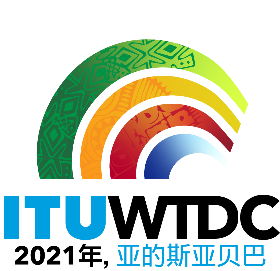 WTDC-21亚太区域筹备会议
(RPM-ASP)
虚拟会议，2021年3月9-10日WTDC-21亚太区域筹备会议
(RPM-ASP)
虚拟会议，2021年3月9-10日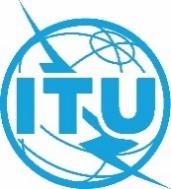 文件：RPM-ASP21/1-C文件：RPM-ASP21/1-C2021年1月12日2021年1月12日原文：英文原文：英文电信发展局主任电信发展局主任电信发展局主任电信发展局主任议程草案议程草案议程草案议程草案1.开幕式2.选举主席和副主席3.通过议程和时间安排计划4.亚太的数字化趋势5.2017年世界电信发展大会（WTDC-17）《布宜诺斯艾利斯行动计划》（包括区域性举措）的实施报告以及对信息社会世界峰会（WSIS）行动计划和可持续发展目标（SDG）做出的贡献6.与ITU-D工作有关的国际电联大会、全会和会议成果落实情况的报告：全权代表大会（PP-18）、世界无线电通信大会（WRC-19）、无线电通信全会（RA-19）和世界电信标准化全会（WTSA-16）7.WTDC-21的筹备：7.1TDAG世界电信发展大会（WTDC）筹备工作组（TDAG-WG-Prep）的报告7.2TDAG的WTDC决议、宣言和主题重点工作组（TDAG-WG-RDTP）的报告7.3TDAG战略规划和运作规划工作组（TDAG-WG-SOP）8.确定区域优先工作领域9.其他事宜